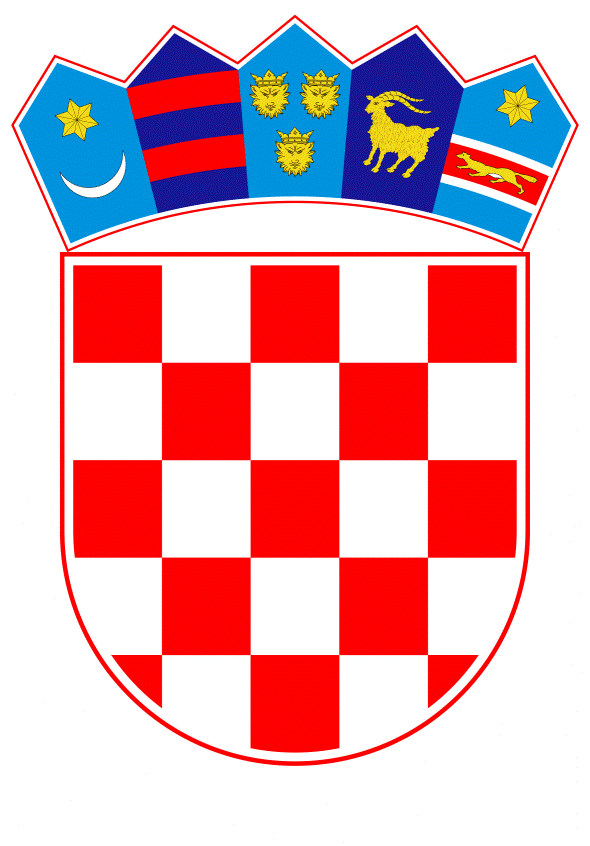 VLADA REPUBLIKE HRVATSKEZagreb, 26. kolovoza 2021.______________________________________________________________________________________________________________________________________________________________________________________________________________________________Banski dvori | Trg Sv. Marka 2  | 10000 Zagreb | tel. 01 4569 222 | vlada.gov 	Na temelju članka 7. Zakona o razvojnoj suradnji i humanitarnoj pomoći inozemstvu („Narodne novine“, broj 146/08.) i članka 31. stavka 3. Zakona o Vladi Republike Hrvatske („Narodne novine“, br. 150/11., 119/14., 93/16. i 116/18.), Vlada Republike Hrvatske je na sjednici održanoj ______ 2021. donijelaZ A K L J U Č A K1.	Donosi se Provedbeni program Nacionalne strategije razvojne suradnje Republike Hrvatske, u tekstu koji je Vladi Republike Hrvatske dostavilo Ministarstvo vanjskih i europskih poslova aktom, KLASA: 302-01/21-01/5, URBROJ: 521-VIII-03-21-62, od 29. lipnja 2021. 	Provedbeni program Nacionalne strategije razvojne suradnje Republike Hrvatske sastavni je dio ovoga Zaključka.2.	Zadužuje se Ministarstvo vanjskih i europskih poslova da o ovom Zaključku izvijesti nadležna tijela, nositelje planiranih aktivnosti iz Provedbenog programa iz točke 1. ovoga Zaključka.3. 	Zadužuju se nadležna tijela, nositelji planiranih aktivnosti, da izvršavaju planirane aktivnosti predviđene Provedbenim programom iz točke 1. ovoga Zaključka.KLASA:URBROJ:Zagreb, PREDSJEDNIK	mr. sc. Andrej PlenkovićOBRAZLOŽENJESukladno članku 8. Zakona o razvojnoj suradnji i humanitarnoj pomoći inozemstvu (Narodne novine, broj 146/08 – u daljnjem tekstu: Zakon), Ministarstvo vanjskih i europskih poslova izradilo je prijedlog Provedbenog programa Nacionalne strategije razvojne suradnje te dostavlja Vladi Republike Hrvatske prijedlog Zaključka o donošenju Provedbenog programa Nacionalne strategije razvojne suradnje, temeljem članka 7. Zakona i članka 31. stavka 3. Zakona o Vladi Republike Hrvatske. Sukladno članku 8., stavka 1., podstavka 3. Zakona, Ministarstvo vanjskih i europskih poslova koordinacijsko je tijelo za međunarodnu razvoju suradnju i humanitarnu pomoć inozemstvu, osigurava pripremu prijedloga Provedbenog programa Nacionalne strategije razvojne suradnje Republike Hrvatske (dalje u tekstu: Provedbeni program) te njegovo podnošenje Vladi Republike Hrvatske. Sukladno članku 7. Zakona, Provedbenim programom utvrđuje se plan aktivnosti na području službene razvojne pomoći za odnosnu proračunsku godinu, a donosi ga Vlada Republike Hrvatske. S tim u vezi, Ministarstvo vanjskih i europskih poslova izradilo je prijedlog Provedbenog programa prema podacima o planiranim programima i projektima međunarodne razvojne suradnje koje u odnosnom razdoblju planiraju provoditi tijela središnje državne uprave, tijela jedinica lokalne i područje (regionalne) samouprave i javne institucije. Za provedbu programa i projekata međunarodne razvojne suradnje sukladno Provedbenom programu, osigurana su financijska sredstva u Državnom proračunu Republike Hrvatske, na razdjelima nadležnih tijela, nositelja planiranih aktivnosti iz Provedbenog programa. Predlagatelj:Ministarstvo vanjskih i europskih poslova Predmet:Provedbeni program Nacionalne strategije razvojne suradnje Republike Hrvatske 